PLACE SETTINGS and ETIQUETTEA cover is: _______________________________________________________________________________How do you know what to set the table for? ______________________________________________ 
_________________________________________________________________________________________B_________________________    M__________________________     W_______________________Positioned from ____________________________ to _________________________Work from the ___________________________ to the ______________________________Label the place setting cover with the appropriate names for each picture shown.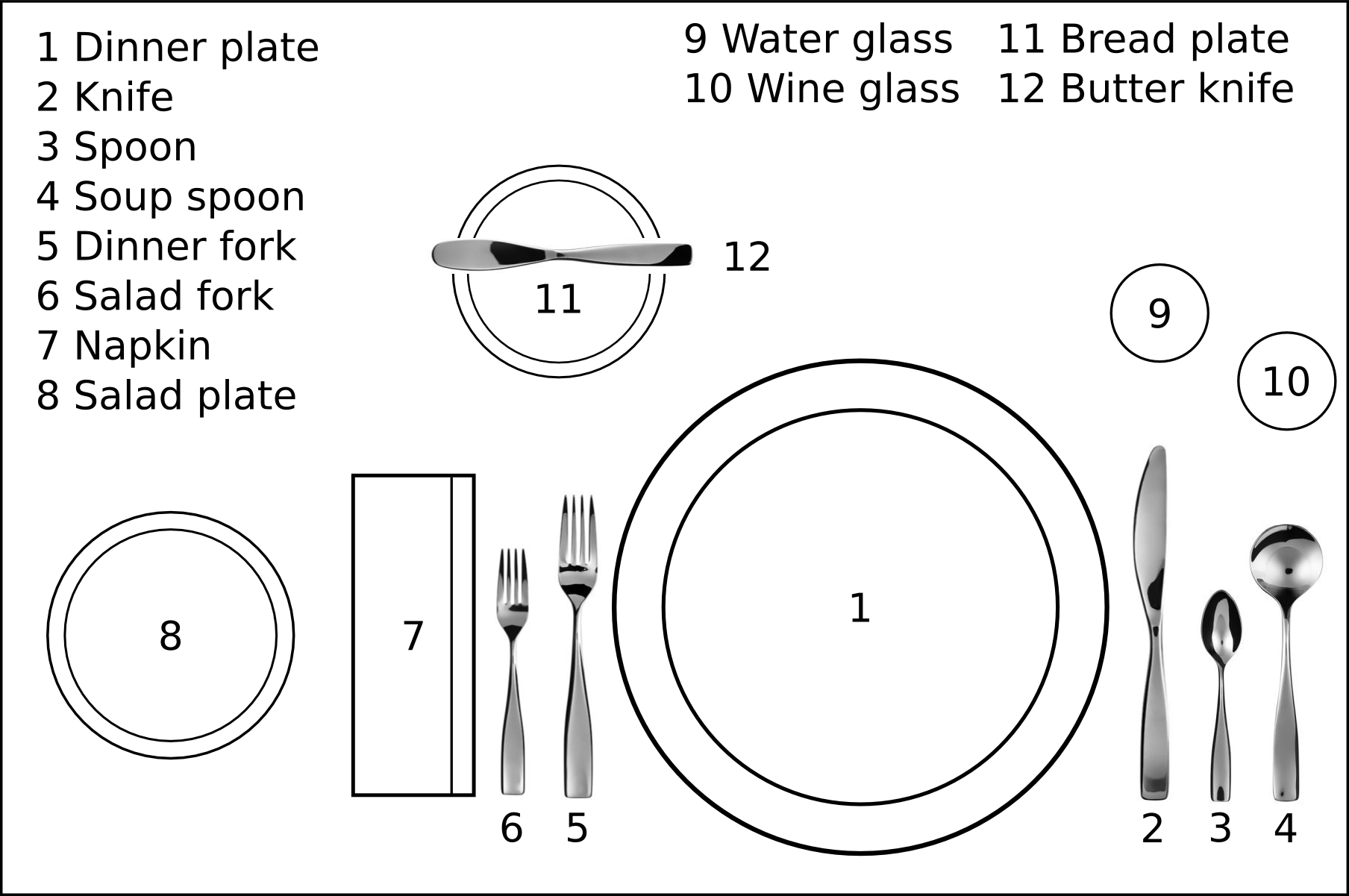 1.                           	 	5.                               	9. 
2.                          	 	6.	                           	10.  
3.                                    7.                    			11. 
4.                                   	8.                			12.
ETIQUETTE Tip amount :______________________________________________________________________________Napkin should be placed: 
     During the meal _______________________________________________________________________
     When using the bathroom _____________________________________________________________
     When you are finished _________________________________________________________________ Flatware, when fished should be placed 
           American _________________________________________________________________________
	Continental ________________________________________________________________________Cell phones: _____________________________________________________________________________Elbows: __________________________________________________________________________________Chewing Food:___________________________________________________________________________ Passing food:____________________________________________________________________________Food Service Styles:          DEFINITION      Restaurant ExampleAmerican: ______________________________________________________________		___________________French:________________________________________________________________		___________________Russian:________________________________________________________________		___________________Wagon:________________________________________________________________		___________________Butler:_________________________________________________________________		___________________Family Style:____________________________________________________________		___________________Buffet:_________________________________________________________________		___________________Fast/Cafeteria:___________________________________________________________		___________________